Актуальність даної проблеми підтверджена положеннями основних законодавчих актів України, зокрема: законів України  «Про охорону дитинства», «Про соціальну роботу з сім’ями, дітьми та молоддю», «Про протидію поширенню хвороб, зумовлених вірусом імунодефіциту людини (ВІЛ), та правовий і соціальний захист людей, які живуть з ВІЛ», «Про запобігання та протидію домашньому насильству», «Про захист суспільної моралі»,  «Про протидію торгівлі людьми»,  «Про внесення змін до деяких законодавчих актів України щодо імплементації Конвенції Ради Європи про захист дітей від сексуальної експлуатації та сексуального насильства (Лансаротської конвенції)», «Про соціальні послуги»,  «Про внесення змін до деяких законодавчих актів України щодо протидії розповсюдженню дитячої порнографії»,  «Про забезпечення рівних прав та можливостей жінок і чоловіків», «Про засади запобігання та протидії дискримінації в Україні»,   Кримінального кодексу України, Сімейний кодекс України, Концепція запобігання та викоренення найгірших форм праці дітей. Особливе значення для дослідження означеної проблеми має зміст основних міжнародних та державних документів у сфері протидії торгівлі людьми та захисту прав дітей, а саме: Протокол про попередження і припинення торгівлі людьми, особливо жінками і дітьми, і покарання за неї (доповнює Конвенцію ООН проти транснаціональної організованої злочинності), Факультативний протокол до Конвенції ООН про права дитини щодо торгівлі дітьми, дитячої проституції і дитячої порнографії, Конвенція про заборону та негайні заходи щодо ліквідації найгірших форм дитячої праці № 182; Конвенція Ради Європи про протидію торгівлі людьми; Керівні принципи ООН щодо правосуддя у питаннях, повʹязаних із участі дітей-жертв і свідків злочинів (2005 року), Конвенція Ради Європи про захист дітей від сексуальної експлуатації та сексуального насильства  №201, 2007 року (ратифікована 2012 року), Конвенція ООН з прав дитини (ратифікована 1991 року), Всесвітня декларація про забезпечення виживання, захисту та розвитку дітей, Конвенція про контакт з дітьми (ETS № 192),  Європейська конвенція про здійснення прав дітей, Декларація про запобігання та зупинення сексуальної експлуатації дітей та підлітків.Національне законодавствоЗакон України «Про протидію торгівлі людьми» (2011)Кримінальний Кодекс України (Стаття 149. Торгівля людьми)Концепція Державної цільової соціальної програми протидії торгівлі людьми на період до 2025 рокуПорядок взаємодії суб’єктів, які здійснюють заходи у сфері протидії торгівлі людьми (2012)Порядок встановлення статусу особи, яка постраждала від торгівлі людьми (2012)та інші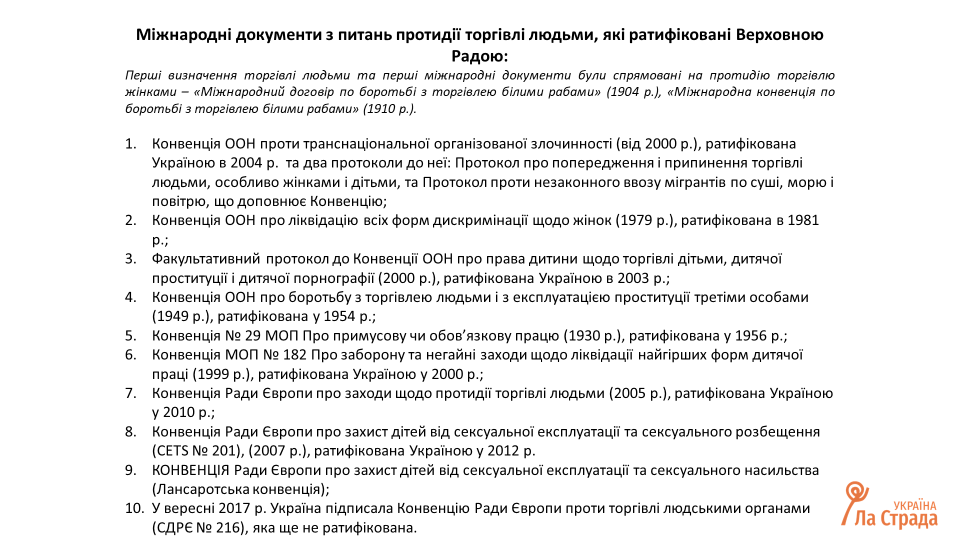 